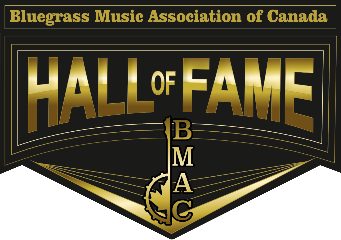 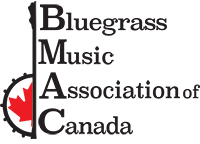  CANADIAN BLUEGRASS HALL OF FAME NOMINATION FORM  Nominee Name:  _______________________________________________   Nominee Email & Phone:_________________________________________   Nominated By: _________________________________________________  Nominated By Email & Phone:_____________________________________  Date Nominated: _____________________________ Provide two other names to support the above nomination and their relationship to bluegrass music, along with submission. Example, performer, music fan, promotor, festival attendee.   1:	__________________________________________________________________   2:	__________________________________________________________  Summary / Impact / Detail of Nomination: Please give description in 500 words or less of the area or areas of significant impact such as involvement in radio, television, musician, author, writer, band promotor, teacher, pioneer or other. Up to three pictures can also be submitted. (email competed form to halloffame@bluegrasscanada.org or mail to BMAC Hall of Fame, 13043 Lakeshore Rd., Wainfleet, ON L0S1V0)